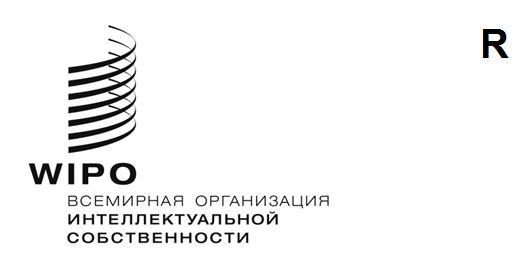 PCT/WG/16/7Оригинал:  английскийдата: 18 января 2023 годаРабочая группа по Договору о патентной кооперации (PCT)Шестнадцатая сессияЖенева, 6–8 февраля 2023 годацелевая группа по минимуму документации PCT: отчет о ходе работыДокумент представлен Европейским патентным ведомством и Соединенными Штатами АмерикирезюмеВ настоящем документе представлена обновленная информация о работе Целевой группы по минимуму документации РСТ («Целевая группа»), возглавляемой Европейским патентным ведомством (ЕПВ) и Ведомством США по патентам и товарным знакам (ВПТЗ США). После обсуждений на пятнадцатой сессии Рабочей группы по РСТ (3–7 октября 2022 года) и пятой сессии Целевой группы (14–18 ноября 2022 года) ЕПВ и Соединенные Штаты Америки представили Рабочей группе по РСТ пересмотренные предложения о внесении поправок в Инструкцию и изменений в Административную инструкцию к РСТ (см. документ PCT/WG/16/6).история вопросаВ 2005 году Заседание международных органов в рамках PCT (ЗМО) приняло решение создать Целевую группу для комплексной проверки актуальности минимума документации РСТ. Целевой группе было поручено рассмотреть вопросы, касающиеся как патентной документации, так и непатентной литературы, включая базы данных традиционных знаний (документ PCT/MIA/11/14). Однако по ряду причин процесс затормозился на несколько лет.  В январе 2016 году ЗМО удалось достичь консенсуса относительно возобновления деятельности Целевой группы, и Международное бюро предложило одному из Международных поисковых органов (МПО) взять на себя функции руководителя Целевой группы.  В феврале 2016 года ЕПВ дало положительный ответ на предложение Международного бюро, после чего деятельность Целевой группы возобновилась под руководством этого ведомства.Мандат Целевой группы (см. пункт 9 документа PCT/WG/9/22), принятый к сведению Рабочей группой по PCT в мае 2016 года, был сформулирован следующим образом:уточнить объем действующего минимума документации РСТ, учитывая, что Справочник ВОИС по информации и документации в области промышленной собственности устарел, и что определение и объем патентной литературы последний раз уточнялись в ноябре 2001 года, а определение и объем непатентной литературы – в феврале 2010 года;подготовить рекомендации и проекты стандартов, представляющиеся обоснованными для соблюдения национальными Ведомствами, позволяющие им включать их национальные фонды в состав минимума документации РСТ и дающие Международным органам и провайдерам баз данных возможность загружать в него необходимую информацию своевременно, надежно и без каких-либо затруднений. Необходимо также проанализировать вопрос о том, следует ли включать в состав минимума документации сведения о полезных моделях;предложить четко определенные компоненты патентных данных, которые должны присутствовать во всех патентных фондах, входящих в список минимума документации РСТ (например, библиографические данные, рефераты, полный текст, факсимильные изображения, данные классификации), а также критерии качества и распространения, которым должны соответствовать такие данные, в интересах расширения возможностей поиска и содействия обмену данными между патентными ведомствами и коммерческими провайдерами баз данных;определить критерии, которым должны отвечать фонды патентной документации в качестве условия их включения в состав минимума документации РСТ, а также объем, в котором Органы должны включать в него документы, существующие на других языках или содержащие технические сведения, эквивалентные сведениям, раскрываемым в других патентных документах, и в котором они должны проводить поиск по таким документам;повысить доступность технической информации, содержащейся в патентных документах, с точки зрения технического и лингвистического охвата документации и возможностей поиска содержащейся в ней информации.  Это позволит дополнительно повысить качество международного поиска и расширить возможности доступа третьих лиц к патентной информации;сформулировать рекомендации и предложить механизмы проверки актуальности и поддержания сегмента непатентной литературы в составе минимума документации PCT, принимая во внимание такие моменты, как:реальный доступ к периодическим изданиям, в том числе их наличие в электронной форме;спектр технических областей, охватываемых периодическими изданиями;условия доступа к периодическим изданиям, включая стоимость и возможность поиска по тексту.рекомендовать критерии включения в состав минимума документации РСТ непатентной литературы, в частности, условия включения информации об уровне техники, основанной на традиционных знаниях. Кроме того, Целевая группа должна провести работу с индийскими компетентными органами после получения их пересмотренных подробных предложений о включении в состав минимума документации РСТ базы данных TKDL.В интересах большей эффективности перечисленные выше задачи были сгруппированы в плане работы, утвержденном ЗМО в начале 2017 года, следующим образом (приложение к документу PCT/MIA/24/4):задача A: составить обновленный перечень разделов текущего минимума документации РСТ, относящихся к патентной и непатентной литературе;задача B: рекомендовать критерии и стандарты, которым должен соответствовать национальный патентный фонд, включаемый в состав минимума документации РСТ;задача C: предложить четко определенные библиографические и текстовые компоненты патентных данных, которые должны присутствовать в патентных фондах, входящих в состав минимума документации РСТ;задача D: рекомендовать критерии и стандарты, которые будут использоваться для анализа, пополнения и ведения информации об уровне техники, содержащейся в непатентной литературе и источниках традиционных знаний, а затем, опираясь на выработанные критерии, выполнить оценку пересмотренного предложения индийских компетентных органов в отношении Индийской цифровой библиотеки традиционных знаний.На своей двадцать девятой сессии (20-22 июня 2022 года) ЗМО решило дополнить мандат Целевой группы следующими тремя задачами (см. пункт 22 документа PCT/MIA/29/4 и пункт 51(c) документа PCT/MIA/29/10):Оказывать Ведомствам консультационную помощь и поддержку в обеспечении их технической готовности, к дате вступления в силу исправленного определения минимума документации PCT, для открытия доступа, в соответствии с техническими требованиями и требованиями доступности, ко всем патентным документам, а в соответствующих случаях ‒ документам, касающихся полезных моделей, опубликованных начиная с указанной даты его вступления в силу.Согласовать, на период, составляющий 10 лет с даты вступления в силу исправленного определения минимума документации PCT, дорожную карту мероприятий по поддержке Ведомств в соблюдении технических требований, связанных с открытием доступа ко всем патентным документам, а в соответствующих случаях ‒ документам, касающимся полезных моделей, опубликованным начиная с контрольной даты до указанной даты его вступления в силу.Обеспечить включение мероприятий по реализации согласованной дорожной карты в мандат (будущей) постоянной Целевой группы по минимуму документации РСТ при ЗМО PCT, которая приступит к работе после вступления в силу пересмотренной Инструкции и новых пунктов Административной инструкции, касающихся минимума документации РСТ.Как правило, Целевая группа ведет свою работу, пользуясь предоставляемым ВОИС электронным форумом («wiki»). Кроме того, когда это считается необходимым для содействия прогрессу в обсуждении, Целевая группа проводит совещания как в очном, так и в виртуальном формате. Вопросы, касающиеся решения задач А, В и С обсуждаются под руководством ЕПВ, а вопросы, касающиеся решения задачи D – под руководством ВПТЗ США.текущая ситуацияОбсуждение вопросов достижения задачи А было успешно завершено к концу 2017 года, когда члены Целевой группы утвердили обновленный перечень текущего минимума документации РСТ. Обновленный перечень разделов минимума документации РСТ, относящихся как к патентной, так и к непатентной литературе, опубликован на веб-сайте ВОИС. Начиная с 2018 года Целевая группа работает над решением задач B, C и D, проводя раунды обсуждений в wiki.Что касается задач B и С, то на самых первых этапах их обсуждения возникли два основных вопроса:Первый вопрос касается языковых критериев, которые в настоящее время предусмотрены правилом 34.1 Инструкции, и в связи с которыми возникает следующая ситуация:национальные патентные фонды некоторых МПО не входят в состав минимума документации PCT;содержание минимума документации PCT различается в зависимости от официального языка (языков) того или иного МПО и наличия рефератов на английском языке; ираздел минимума документации PCT, касающийся патентной литературы, ограничен патентными документами, опубликованными на ограниченном количестве языков.Второй вопрос касается полезных моделей. В настоящее время в тексте правила 34.1 Инструкции в качестве документов, входящих в состав минимума документации PCT, конкретно упоминаются регистрационные сертификаты на полезные модели Франции, но не упоминается ряд других значимых коллекций полезных моделей, которые являются важными источниками соответствующей информации об уровне техники.В ходе обсуждения быстро выявилась необходимость внесения поправок в правила 34 и 36 Инструкции к PCT и то, что такие изменения правил должны сопровождаться принятием новых положений Административной инструкции к РСТ, касающихся технических критериев.Целевая группа обсуждает предложения по поправкам к правилам, представляемые ЕПВ, начиная с ее первой сессии (21–22 мая 2019 года). На пятнадцатой сессии Целевой группы (3–7 октября 2022 года) делегации в принципе поддержали предложенные поправки к правилам 34, 36 и 63 Инструкции к PCT, изложенные в приложении I к документу PCT/WG/15/11, а также проект Договоренности в отношении толкования правил 36 и 63 Инструкции к PCT, изложенный в приложении II к этому документу (пункт 57 документа PCT/WG/15/19). Эти предложенные поправки к правилам и проект Договоренности получили поддержку членов Целевой группы на пятой сессии Целевой группы (14–18 ноября 2022 года). Таким образом, сегодня ЕПВ готово представить, соответственно, окончательные предложения по пересмотру правил 43, 36 и 63 
(см. приложения I и II к документу PCT/WG/16/6) и предложенный текст Договоренности, который будет принят вместе с указанными поправками.Что касается технических требований и требований в отношении доступности, к которым относятся задачи B и C, то на своей первой сессии Целевая группа рассмотрела предложения о расширении формата ведомственного досье, соответствующего стандарту ST.37, чтобы лучше приспособить его к задаче ясного обозначения библиографических и текстовых компонентов патентных данных, которые должны содержаться в патентных фондах, входящих в минимум документации РСТ. На своей второй сессии (7–11 декабря 2021 года) Целевая группа сосредоточила внимание на вопросе о контрольной дате, с которой предлагаемые технические требования и требования в отношении доступности, в частности, в отношении доступности патентных данных в машиночитаемой форме с возможностью полнотекстового поиска, должны стать обязательными. На своем третьей сессии (17–21 мая 2021 года) Целевая группа добилась значительного прогресса по обоим этим направлениям работы, и в связи с этим поручила ЕПВ подготовить проект новых положений Административной инструкции к РСТ, в которых будут изложены технические требования и требования в отношении доступности патентной документации, входящей в состав минимума документации РСТ. На своей четвертой сессии Целевая группа обсудила предложения по проекту новых положений Административной инструкции к РСТ. В ходе этой встречи был достигнут консенсус в отношении предлагаемой контрольной даты: 1 января 1991 года.После обсуждения этих вопросов на четвертой сессии Целевой группы 
(13–17 декабря 2021 года) и на двадцать девятой сессии ЗМО (20–22 июня 2022 года) ЕПВ представило Рабочей группе по PCT предложения в отношении новых положений Административной инструкции к PCT, посвященных указанным техническим требованиям и требованиям в отношении доступности (см. документ PCT/WG/15/11). Рабочая группа по PCT поддержала эти предложения в принципе, но были высказаны некоторые замечания в отношении предлагаемого приложения H к Административной инструкции (пункт 59 документа PCT/WG/15/19). Соответственно, Целевой группе было предложено доработать предлагаемые положения Административной инструкции к PCT и вновь представить на обсуждение весь пакет предложений на шестнадцатой сессии Рабочей группы по PCT (пункт 60 документа PCT/WG/15/19).На своей пятой сессии (14–18 ноября 2022 года) Целевая группа обсудила пересмотренные предложения по новым положениям Административной инструкции к PCT, доработала эти положения в ходе сессии и достигла консенсуса в отношении части I предлагаемого приложения H к Административной инструкции, посвященной патентной документации и документации, касающейся полезных моделей.  После этой сессии Целевая группа имела возможность представить дополнительные замечания через wiki, но никакие замечания не направлялись.  Соответственно, в настоящее время ЕПВ готово представить пересмотренное предложение по части I предлагаемого приложения H к Административной инструкции.  Это предложение изложено в приложении III к документу PCT/WG/16/6.  На своей пятой сессии Целевая группа также уделила внимание вопросам оперативной реализации предложенных новых требований в период до 1 января 2026 года.  В частности, Целевая группа начала рассматривать и обсуждать текущий статус каждого МПО с точки зрения соблюдения предлагаемых новых требований.  Такой «анализ пробелов» призван помочь МПО определить задачи, которые им необходимо решить в предстоящие годы.Что касается цели D, то со времени ее второй сессии, состоявшейся 7–11 декабря 2020 года, Целевая группа обсуждает предложения ВПТЗ США в отношении критериев проверки актуальности непатентной литературы (НПЛ) и сведений об уровне техники, основанных на традиционных знаниях. В частности, были формулированы предложения в отношении процедуры и критериев включения НПЛ, в том числе информации об уровне техники, основанной на традиционных знаниях, в список, а также в отношении порядка ведения списка.На пятой сессии Целевой группы (14–18 ноября 2022 года) между членами группы (за исключением Индийского патентного ведомства) был достигнут консенсус в отношении положений части II предлагаемого приложения H к Административной инструкции, посвященной непатентной литературе.  Индийское патентное ведомство считает, что к источникам традиционных знаний должен применяться особый подход, в то время как другие Международные органы, входящие в состав Целевой группы, считают, что к таким источникам должны применяться те же технические требования, которые применяются к остальным источникам непатентной литературы.Индийское патентное ведомство напомнило об особом характере источников традиционных знаний и еще раз повторило, что критерии оценки источников традиционных знаний должны отличаться от критериев, применяемых к остальной непатентной литературе. Индийское патентное ведомство напомнило, что оно требует применения особого подхода не к базе данных Индийской цифровой библиотеки традиционных знаний (TKDL), а к источникам традиционных знаний в целом. Индийское патентное ведомство отметило, далее, что обсуждения, состоявшиеся в Межправительственном комитете ВОИС по интеллектуальной собственности, генетическим ресурсам, традиционным знаниям и фольклору (МКГР), в ходе которых был рассмотрен особый характер источников традиционных знаний, будут иметь большое значение для текущих дискуссий, и высказало мнение, что пока МКГР не сможет принять решение по данному вопросу, предлагаемые критерии могут применяться только к современной научно-технической литературе, но не к источникам традиционных знаний. Индийское патентное ведомство повторило, что оно не может согласиться с тем требованием, что материал, относящийся к непатентной литературе, должен представлять собой отдельное произведение, или с пунктом, касающимся непатентной литературы, относящейся к традиционным знаниям (пункты 24 и 38 приложения III к документу PCT/WG/16/6).  Индийское патентное ведомство предложило альтернативную формулировку последнего пункта.ВПТЗ США подчеркнуло, что текущая формулировка пункта, касающегося непатентной литературы, относящейся к традиционным знаниям, отражает продолжение дискуссий в отношении традиционных знаний в других органах ВОИС.  ВПТЗ США также подчеркнуло, что, хотя консенсус в отношении подхода к сведениям об уровне техники, основанным на традиционных знаниях, пока не достигнут, если договоренность в конце концов будет достигнута, пункты Административной инструкции, посвященные разделу минимума документации PCT, касающемуся непатентной литературы, будут пересмотрены с учетом любой такой договоренности.  ВПТЗ США повторило, что идея минимума документации PCT состоит в том, что он представляет собой минимальный объем необходимого контента.  Он не мешает ведомствам приобретать дополнительные источники непатентной литературы и традиционных знаний и/или получать доступ к таким источникам.  Кроме того, ВПТЗ США отметило, что оценка материалов в разбивке по произведениям не мешает включению источников традиционных знаний в состав минимума документации PCT, но реально способствует включению в состав минимума документации PCT большего количества источников традиционных знаний.  Более того, оценка в разбивке по произведениям позволяет включать в состав минимума документации PCT отдельные произведения, содержащиеся в базе данных, при условии их соответствия предложенному набору критериев.Другие Органы, представленные в составе Целевой группы, поддержали текущую формулировку пункта предлагаемого нового приложения H, посвященного непатентной литературе, касающейся традиционных знаний, предложенную ВПТЗ США.  В частности, было высказано мнение о том, что данная формулировка сохраняет возможность выработки особого подхода к источникам традиционных знаний, если МКГР примет решение о правомерности такого особого подхода.  Было добавлено, что, вместе с тем, данная формулировка позволяет Целевой группе включать в состав минимума документации PCT любые источники традиционных знаний, которые будут отвечать действующему набору критериев.Никаких дополнительных комментариев через wiki не поступало. Соответственно, в приложении III к документу PCT/WG/16/6 изложен предлагаемый текст части II предлагаемого приложения H к Административной инструкции, поддерживаемый подавляющим большинством членов Целевой группы.Упомянутые выше предлагаемые поправки к Инструкции и изменения к Административной инструкции к РСТ изложены в документе PCT/WG/16/6 с целью представления предлагаемых поправок к правилам на утверждение Ассамблеей РСТ в 2023 году. Пересмотренный текст правил 34 и 36 предполагается ввести в действие 1 января 2026 года, чтобы совместить его принятие со следующим раундом переназначения Международных органов.Следующее заседание Целевой группы предварительно планируется провести 
22–26 мая 2023 года в формате видеоконференции (по два часа в каждый из дней).Рабочей группе предлагается принять к сведению содержание настоящего документа.[Конец документа]